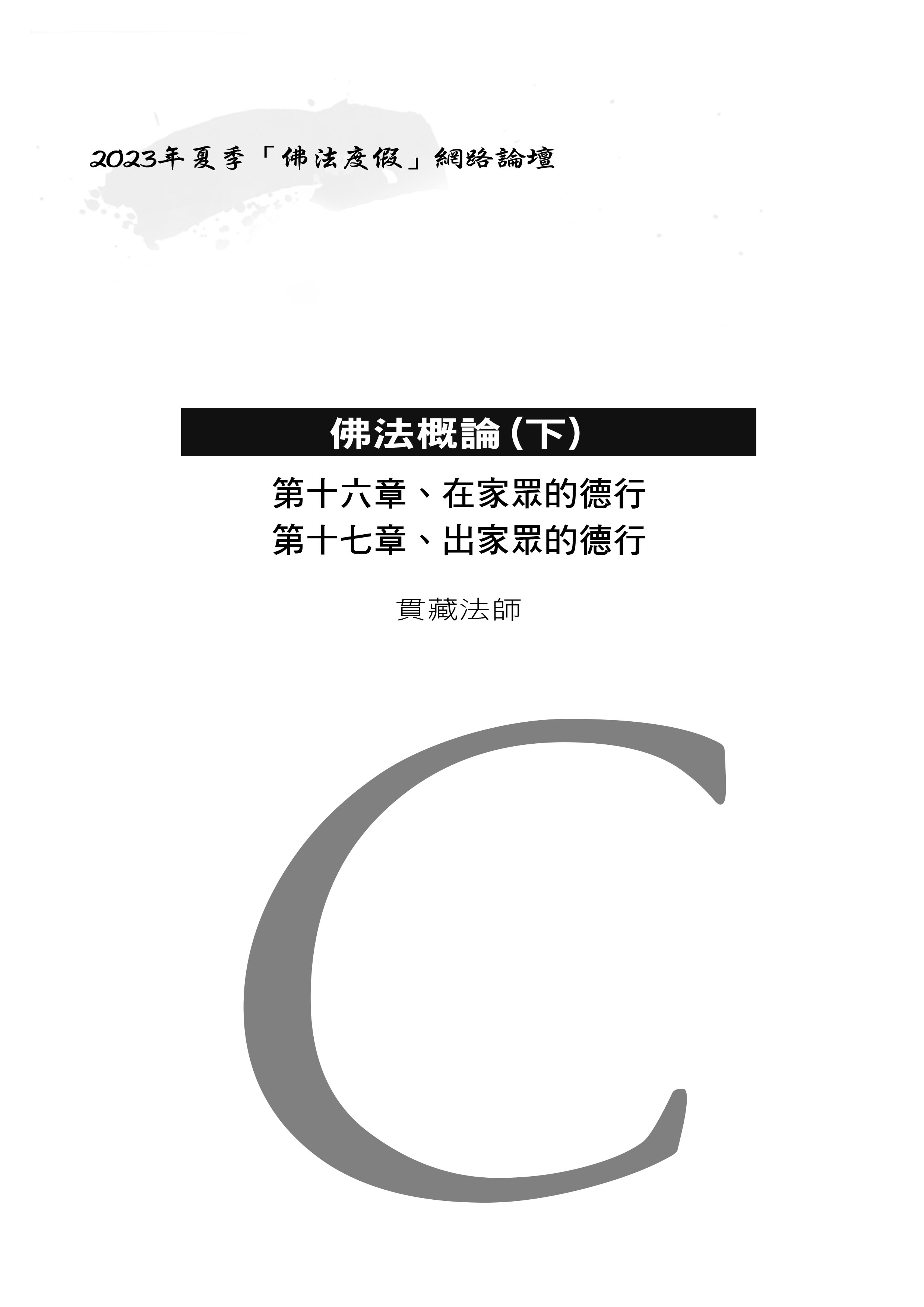 《佛法概論》第十七章 出家眾的德行（印順導師《佛法概論》p.217 ~ p.228）釋貫藏 敬編2023.6目次第一節 出家眾與僧伽生活	3一、出家與入僧	3（一）出家的意趣	31.釋尊時代的解脫行，出家較適宜	32.舊社會的問題	4（1）家：財產私有、男女繫屬，引發淫盜殺妄等社會糾紛	4（2）國家制	4A.立於家庭的私欲佔有，不能徹底實現人間的和樂	4B.國家權力的擴張，亦發生問題	4（3）在家的五戒：亦基於一般的家庭基礎，實是不完善的道德	43.出家的真義：否定舊社會的價值，投身於新的世界	5※難怪以家庭倫理為本位的儒家，要大驚小怪起來	5（二）出家而入僧	51.出家為生死苦的解脫，需煩惱的伏除，也需社會的變革	5※內心清淨與自他和樂，本是相關	52.衝破舊社會的自我私有而出家，更進入捨離我執的新社會──僧伽	5二、僧團生活的一斑	6（一）總說：依戒律而過集團平等自由的生活	6（二）別詳：和合本質的僧團生活	61.見和同解	72.戒和同行	7（1）僧事僧決	7（2）犯戒與破戒	7A.犯戒：懺悔與出罪	7B.破戒：斷頭則滅擯──佛法大海，不宿死尸	8（3）僧團的精神：尊上座、重大眾、主德化	93.利和同均	9（三）結說	10第二節 解脫的正行	10一、八正道	10（一）八正道的三面觀察	101.從「修行的目標」說：前七支是正定的根基、助緣	102.從「修行的先導」說：正見是德行的根本	10（1）正見是修行的攝導	10（2）假使有世間，正見增上者，雖復百千生，終不墮惡趣	11※大乘重般若，即此義的強化；菩薩不怕生死而能生死中教化，即般若的大力	113.從「次第進修」說：以正見為首，以正精進、正念為助而進修	12※重視精進與專心，看作遍助一切支	124.結說：三說無矛盾	12（二）八正道與三慧、三學的比配	121.正見：最先是聞慧	12※有世間正見與出世正見	122.正志（正思惟）：思慧	13（1）從「理智」說：思慧（如理思惟）	14（2）從「情意」說：經思考而立意去實現	14（3）結說	143.正語、正業、正命：戒學而為思慧必有的行為	14※佛法以智慧為本的修行，決不但是理觀，而是能見於實際生活	144.正精進：遍通一切道支，專從止惡行善說即戒的總相	145.正念與正定：修慧（與定相應的正見）	14※從自他和樂的止惡行善，深化到自淨其心的解脫	146.結說：八正道的修行，為聖者解脫道的正軌	14※即三學的次第增進，也是三慧的始終過程	14二、道的必然性與完整性	15（一）道的必然性	151.出家眾、在家眾，皆依八正道向解脫	15※正命的內容不同，但同樣要以合理的方法	152.出世解脫行、一般世間行，皆不能違八正道	16※世間八正道與出世八正道的差別，根本在正見	16（二）道的完整性	161.總說	162.別詳	17（1）知與行的統一	17（2）志向與工作（實踐）的統一	18（3）自他和樂與身心清淨的統一	183.結說	18三、道的抉擇	18（一）八正道是唯一正道	18（二）八正道與其他道品的相攝	19（三）八正道與三增上學的次第一致性	21※二者同為道支的總體，次第似乎差別而實際完全一致	21（四）特明：三增上學的定慧抉擇	221.正定，必由「正解正行、身安心安」中引發得來	22※不從「淨其戒、直其見」下手，急急的求受用求證得，難怪持咒等的風行	222.從定發慧，並非得定即發慧	23※本著聞思的正見，從定中去修習；止觀相應，久久才能從定中引發無漏慧	233.警結：不知從定發慧的真義，把幻境與定境看作勝義的自證而傳揚起來	24	──本文──第一節 出家眾與僧伽生活 出家與入僧出家的意趣釋尊時代的解脫行，出家較適宜    出家與入僧  信眾的出家，過著淡泊的乞士生活，稱為比丘。在家的雖同樣的可以解脫，而釋尊的時代，出家是比較適宜些。如說：「居家至狹，塵勞之處；出家學道，發露曠大。我今在家，為鎖所鎖，不得盡形壽修諸梵行。我寧可捨少財物及多財物，捨少親族及多親族，剃除鬚髮，著袈裟衣，至信捨家，無家學道」（中含‧迦絺那經）。舊社會的問題家：財產私有、男女繫屬，引發淫盜殺妄等社會糾紛家有什麼可厭？如經中所說：由於人類財產私有，男女繫屬，這才引發淫、盜、殺、妄等社會糾紛。國家制立於家庭的私欲佔有，不能徹底實現人間的和樂為避免人間的混亂而成立國家，但從來的國家制，建立於家庭的私欲佔有基礎，所以雖多少限制彼此的衝突，而不能徹底實現人間的和樂。國家權力的擴張，亦發生問題國家權力的擴張，每徵收過分的賦稅，甚至掠奪人民，不斷引起國族間的殘殺。在家的五戒：亦基於一般的家庭基礎，實是不完善的道德所以在家的五戒，也還是基於一般的家庭基礎。如〔1〕淫以不得非法（當時的法律習慣）侵犯他人男女為標準。〔2〕不盜，一切公物私物，不得非法佔有。這不過順從當時──男女互相繫屬，財產彼此私有的社會，節制自我，維持不完善，不理想的秩序，實是不完善的道德。出家的真義：否定舊社會的價值，投身於新的世界※難怪以家庭倫理為本位的儒家，要大驚小怪起來所以出家的真義，即為〔一〕否定固有社會的價值，〔1〕放棄財產私有，〔2〕眷屬繫著，〔二〕投身於新的世界。〔1〕「不拜王」；〔2〕「四姓出家，同名為釋」，即〔1〕不受姓氏種族限制的集團，〔2〕否認王權的至上。這難怪以家庭倫理為本位的儒家，要大驚小怪起來。 出家而入僧出家為生死苦的解脫，需煩惱的伏除，也需社會的變革※內心清淨與自他和樂，本是相關    真實的出家者，為了「生老病死憂悲苦惱」的解脫。解脫這些，〔1〕需要內心煩惱的伏除，〔2〕也需要社會環境的變革。〔1〕內心清淨〔2〕與自他和樂，本是相關的。衝破舊社會的自我私有而出家，更進入捨離我執的新社會──僧伽釋尊為深徹的悲慧所動，衝破舊社會而出家，適應當時的機宜，以宗教者的身分，闡揚根本的徹底的教化。出家即自我私有的否定，營為捨離我執的生活。當然，也有為了國事、盜賊、債務、生活的逼迫而出家，或身雖出家，而依然在經濟佔有、男女愛著的心境中過活，不能契合出家真義的。凡是真實的出家者，一定不受狹隘的民族、國家主義所拘蔽。但出家並不能出離社會，不過離開舊的而進入新的社會──僧伽。 僧團生活的一斑總說：依戒律而過集團平等自由的生活    僧團生活的一斑  參加僧團，即依戒律而過集團的生活，參加釋沙門團而過平等自由的生活。關於僧團生活，這裡只能提到一點。〔1〕參加僧團，要經受戒的儀式。〔2〕如中途不願出家，不妨公開的捨戒，退出僧團。別詳：和合本質的僧團生活見和同解「見和同解」，出家的有不可缺少的五年依止修學的嚴格義務，養成正確而一致的正見。如自立佛法的邪說，先由師友再三的勸告，還是固執的話，那就要運用大眾的力量來制裁他。戒和同行「戒和同行」，基於任何人也得奉行的平等原則。僧事僧決〔一〕〔1〕大眾的事情，由完具僧格的大眾集議來決定。這又依事情輕重，有一白三羯磨──一次報告，三讀通過；一白一羯磨──一次報告，一讀通過；單白羯磨──就是無關大體的小事，也得一白，即向人說明。〔2〕出家人的個人行動，完全放在社會裡面。〔二〕〔1〕議事的表決法，經常採用全體通過制。如一人反對，即不能成立；〔2〕也有行黑白籌而取決多數的。 犯戒與破戒犯戒：懺悔與出罪如違反淨化身心、和樂大眾的戒律，〔1〕都要懺悔，向大眾承認自己的錯失。〔2〕如犯重的，要接受大眾的懲罰，〔A〕令他為公眾作苦工，〔B〕或一切人不與他交談，不與他來往，使他成為孤獨者。破戒：斷頭則滅擯──佛法大海，不宿死尸如犯不可懺悔的重罪，即不能容他存留在僧團，這才能保持僧團的清淨。所以說：「佛法大海，不宿死尸」。僧團的精神：尊上座、重大眾、主德化僧團中沒有領袖，沒有主教，依受戒的先後為次第；互相教誡，互相慰勉，結成一和合平等的僧團。尊上座，重大眾，主德化，這是僧團的精神。利和同均「利和同均」，出家眾過著乞士的生活，一切資生物──衣食住藥四緣，都從乞化、布施而來。這〔1〕或有屬於團體公有的，〔2〕或有屬於私人的。〔A〕釋尊依當時的社會經濟狀況，制定生活的標準。〔B〕但由於人類私欲的根深蒂固，不能不設法逐漸調伏，也容許有過量的衣物，但必須「淨施」。淨施，是特殊的制度，公開的奉獻於大眾、別人，然後由大眾交還他管理使用。結說出家者在這樣的民主的、自由的、平等的僧團中，度著少欲知足的淡泊生活，遊行教化，專心定慧，趨向清淨的解脫。這些，如毘奈耶中說。 第二節 解脫的正行八正道八正道的三面觀察    八正道  正覺解脫的正道，經中雖說到種種的項目，但八正道是根本的，是一切賢聖所必由的。關於八正道，經中有不同的敘述：從「修行的目標」說：前七支是正定的根基、助緣一、從修行的目標說，得正定才能離惑證真；而要得正定，應先修正見到正念，所以前七支即是正定的根基、助緣。如《雜含》（卷二八‧七五四經）說：「於此七道分為基業已，得一其心，是名賢聖等（正）三昧根本、眾具」（參《中含‧聖道經》）。從「修行的先導」說：正見是德行的根本二、從修行的先導說，正見是德行的根本。正見是修行的攝導如《雜含》（卷二八‧七五○經）說：「諸善法生，一切皆以（慧）明為根本。……如實知者，是則正見。正見者，能起正志……正定」。正見即明慧，是修行的攝導，如行路需要眼目，航海需要羅盤一樣。所以說：「如是五根（信、進、念、定、慧），慧為其首，以攝持故」（雜含卷二六‧六五四經）。假使有世間，正見增上者，雖復百千生，終不墮惡趣※大乘重般若，即此義的強化；菩薩不怕生死而能生死中教化，即般若的大力正見對於德行的重要性，是超過一般的，所以說：「假使有世間，正見增上者，雖復百千生，終不墮惡趣」（雜含卷二八‧七八八經）。大乘的重視般若，也即是這一意義的強化。而菩薩的大慧、深慧，不怕生死流轉而能於生死中教化眾生，也即是這正見──般若的大力。從「次第進修」說：以正見為首，以正精進、正念為助而進修※重視精進與專心，看作遍助一切支三、以正見為首，以正精進、正念為助而進修。如〔1〕正見，專心一意於正見，努力於正見的修學。〔2〕又從正見中了解正志，專心一意於正志，努力於正志的修學。像這樣，正語、正業、正命也如此。這樣的正見為主，正精進、正念為助，「以此七支習助具，善趣向心得一者，是謂聖正定」（中含‧聖道經）。這是重視精進與專心，而看作遍助一切支的。結說：三說無矛盾這三說，並沒有什麼矛盾。 八正道與三慧、三學的比配    佛法的修學，以正覺解脫為目標。到達這一目標，要先有聞、思、修慧。正見：最先是聞慧※有世間正見與出世正見「正見」，最先是聞慧，即對因果、事理、四諦、三法印等，從聽聞正法而得正確深切的信解；理解佛法，以佛法為自己的見地。正見是分別邪正、真妄的，知邪是邪，知正是正，捨邪惡而信受純正的（參《中含‧聖道經》）。這是「於法選擇、分別、推求、覺知、黠慧、開覺、觀察」（雜含卷二八‧七八五經）的抉擇正見。〔1〕如正見善惡因果，生死的相續與解脫，還是世間的正見，能「轉向善道」而不能出世。〔2〕如對於四諦真理的如實知見，「依離，依無欲，依滅，向於捨」，那才是向解脫的出世正見。這樣的正見，並不是浮淺的印象，要精進的努力，正念的專一，才能成就。正志（正思惟）：思慧得了佛法的正見，即應引發「正志」──奘譯正思惟。這是化正見為自己的理想，而立意去實現的審慮、決定、發動思。從「理智」說：思慧（如理思惟）從理智方面說，這是思慧──如理思惟，作深密的思考，達到更深的悟解。從「情意」說：經思考而立意去實現從情意方面說，這是經思考而立意去實現，結說所以正志是「〔1〕分別、自決、意解、計數、〔2〕立意」。正語、正業、正命：戒學而為思慧必有的行為※佛法以智慧為本的修行，決不但是理觀，而是能見於實際生活思慧不僅是內心的思考，必有立志去實現的行為，使自己的三業合理，與正見相應。所以正志同時，即有見於身體力行的戒學，這即是「正業」、「正語」、「正命」。〔1〕正語是不妄語、不綺語、不兩舌、不惡口，及一切的愛語、法語。〔2〕正業是不殺、不盜、不淫，與一切合理的行動。〔3〕正命是合理的經濟生活。佛法以智慧為本的修行，決不但是理觀。理解佛法而不能見於實際生活，這是不合佛法常道的。正精進：遍通一切道支，專從止惡行善說即戒的總相「正精進」〔一〕是離惡向善，止惡行善的努力，遍通一切道支。〔二〕如專從止惡行善說，即戒的總相。正念與正定：修慧（與定相應的正見）※從自他和樂的止惡行善，深化到自淨其心的解脫以正見為眼目，以正志所行的正戒為基礎，以正精進為努力，這才從自他和樂的止惡行善，深化到自淨其心的解脫。〔1〕〔A〕「正念」是對正見所確認，而正志立意求他實現的真理，念念不忘的憶持現前。〔B〕念是定的方便，因念的繫念不忘而得一心，即「正定」。〔2〕由於一心的湛寂，如實正智能依之現前。〔1〕正念與正定，即修慧階段。〔2〕由修慧──與定相應的正見而發無漏慧，才能完成正覺的解脫。結說：八正道的修行，為聖者解脫道的正軌※即三學的次第增進，也是三慧的始終過程八正道的修行，〔1〕即戒、定、慧三學的次第增進，〔2〕也是聞、思、修三慧的始終過程，為聖者解脫道的正軌。 道的必然性與完整性道的必然性    道的必然性與完整性  八正道是向上向解脫所必經的正軌，有他的必然性。中道的德行，是不能與他相違反的。出家眾、在家眾，皆依八正道向解脫※正命的內容不同，但同樣要以合理的方法出家眾依此向解脫，在家眾也如此。所不同的，〔1〕出家眾的正命，指少欲知足的清淨乞食；〔2〕在家眾是依正常的職業而生活。生活方式不同，所以正命的內容不同，但同樣要以合理的方法而達到資生物的具足。這〔1〕不應該非法取得，〔2〕也不能沒有，沒有或缺乏，是會使身心不安而難於進修的。出世解脫行、一般世間行，皆不能違八正道※世間八正道與出世八正道的差別，根本在正見〔1〕佛教信眾的解脫行，固然非依此不可；〔2〕即使沒有出離心，沒有解脫慧的一般世間行，也不能與八正道相違。八正道有二類：〔1〕有「世俗有漏，有取，轉向善趣」的，〔2〕有「聖出世間無漏，不取，正盡苦轉向苦邊」的（雜含卷二八‧七八五經）。這二者的差別，根本在正見。〔1〕如是因果、善惡、流轉、解脫的正見，以此為本而立志、實行，這是世俗的人天正行。〔2〕如是四諦理的正見，再本著正見而正志、修行，即是能向出世而成為無漏的。 道的完整性總說    佛法以八正道為德行的總綱，這不是孤立的、片面的，是完整的、關聯的，是相續發展，相依共存的，是〔1〕知與行、〔2〕志向與工作、〔3〕自他和樂與身心清淨的統一。別詳知與行的統一佛法的德行，貫徹於正確的正見中；由知見來指導行為，又從行為而完成知見：這是知行的統一。志向與工作（實踐）的統一依正見確立正志──向於究竟至善的志願，有志願更要有實際工作。〔1〕沒有志向，實行即漫無目的；〔2〕但也不能徒有志願，惟有實踐才能完成志願：這是志向與工作的統一。自他和樂與身心清淨的統一〔1〕對人的合理生活，經濟的正常生活，這是有情德行而表現於自他和樂中的；〔2〕定慧的身心修養，是有情德行而深刻到身心清淨，這也有相依相成的關係。結說釋尊隨機說法，或說此，或說彼，〔1〕但人類完善的德行，向解脫的德行，決不能忽略這德行的完整性。〔2〕否則，重這個，修那個，即成為支離破碎，不合於德行的常軌了。 道的抉擇八正道是唯一正道    道的抉擇  「八正道行入涅槃」，是唯一而不許別異的正道。所以佛臨滅時，對須跋陀羅說：「〔1〕若諸法中無八聖道者，則無第一沙門果，第二、第三、第四沙門果。〔2〕以諸法中有八聖道故，便有第一沙門果，第二、第三、第四沙門果」（長含‧遊行經）。這是怎樣明確的開示！八正道與其他道品的相攝如來雖說有許多德行的項目，都是不出於八聖道的。如〔一〕「四念處」即正念的內容；〔二〕「四正斷」是正精進的內容；〔三〕「四聖種」是正命的內容；〔四〕「四神足」是正定起通的內容。〔五〕五根與五力：〔1〕信（信解）即正見、正志相應的淨心；〔2〕精進即含攝得戒學的正精進；〔3〕念即正念；〔4〕定即正定；〔5〕慧即依定而得解脫的正見。五根，五力與八聖道的次第內容，大體是一致的。〔六〕「七覺支」，偏於定慧的說明。八正道與三增上學的次第一致性※二者同為道支的總體，次第似乎差別而實際完全一致〔一〕佛法道支的總體，〔1〕或說為三增上學（雜含卷二九‧八一七經）。三增上學是有次第性的：依戒起定，依定發慧，依慧得解脫。〔2〕八正道的以正見為首，這因為正見（慧）不但是末後的目標，也是開始的根基，遍於一切支中。如五根以慧為後，而慧實是遍一切的，所以說：「成就慧根者，能修信根（精進、念、定也如此）；……信根成就，即是慧根」（雜含卷二六‧六五六經）。〔二〕慧學是貫徹始終的，〔1〕八正道的正見，側重他的先導；〔2〕三學的慧學，側重他的終極完成。〔三〕參照五根的慧根攝持，即可以解釋這一次第的似乎差別而實際是完全一致。 特明：三增上學的定慧抉擇    佛法的依戒而定，從定發慧，一般誤解的不少。正定，必由「正解正行、身安心安」中引發得來※不從「淨其戒、直其見」下手，急急的求受用求證得，難怪持咒等的風行〔一〕定本是外道所共的，凡遠離現境的貪愛，而有繫心一境──集中精神的效力，如守竅、調息、祈禱、念佛、誦經、持咒，這一切都能得定。〔二〕但定有邪定、正定、淨定、味定，不可一概而論。雖都可作為發定的方便，但正定必由正確的理解，正常的德行，心安理得、身安心安中引發得來。如〔1〕經中常說：「因持戒便得不悔，因不悔便得歡悅，因歡悅便得喜，因喜便得止，因止便得樂，因樂便得定」。〔2〕佛對鬱低迦說：「當先淨其初業，然後修習梵行。……當先淨其戒，直其見，具足三業，然後修四念處」（雜含卷二四‧六二四經）。〔3〕滿慈子對生地比丘說：「以戒淨故得心（定的別名）淨，以心淨故得見淨」（中含‧七車經）。〔三〕一般學者，每不從「淨其戒，直其見」下手，急急的求受用，求證得，這難怪持咒等的風行了！從定發慧，並非得定即發慧※本著聞思的正見，從定中去修習；止觀相應，久久才能從定中引發無漏慧〔一〕其次，從定發慧，也並非得定即發慧，外道的定力極深，還是流轉於生死中。要知道，得定是不一定發慧的。〔二〕從定發慧，必由於定前──也許是前生的「多聞熏習，如理思惟」，有聞、思慧為根基。不過散心的聞、思慧，如風中的燭光搖動，不能安住而發契悟寂滅的真智，所以要本著聞、思的正見，從定中去修習。止觀相應，久久才能從定中引發無漏慧。警結：不知從定發慧的真義，把幻境與定境看作勝義的自證而傳揚起來不知從定發慧的真義，這才離一切分別抉擇，不聞不思，盲目的以不同的調心方法去求證。結果，把幻境與定境，看作勝義的自證而傳揚起來。